蛋白质制备与鉴定平台微量热泳动仪培训通知蛋白质研究技术中心蛋白质制备与鉴定平台将于2022年10月21日（周五）10:00-17:00以线上线下相结合方式举行微量热泳动仪线上培训。欢迎广大师生踊跃参加！仪器简介：Monolith系列是由德国NanoTemper公司出品，用于进行分子互作的实验仪器。其原理是基于微量热泳动（MST）现象检测相互作用的强弱，以简便、快速和样品消耗少等特点著称。培训仪器：微量热泳动仪培训内容：仪器原理及应用，样品准备方法，软件操作。培训时间：2022年10月21日（周五）10:00-17:00培训日程：1. 理论培训，10:00-12:00 线下医学科学楼C201或线上腾讯会议          2. 上机实操，13:30-17:00（请发送邮件报名，限5位校内用户）联系方式：有意愿参加上机实操请邮件联系常老师 changqing#mail.tsinghua.edu.cn（发送邮件时请将“#”替换成“@”） 
报名方式：访问链接：http://proteinreasearch-e212.mikecrm.com/fE7KxMK          或扫描二维码：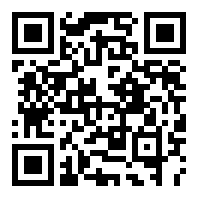 备注：防疫期间，线下培训仅限校内5人参加；报名截止时间10月20日12:00，报名截止后通过邮件发送培训链接，请提供准确的电子邮箱地址。蛋白质制备与鉴定平台蛋白质研究技术中心